NBS Specification: 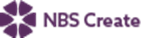 This product is associated with the following NBS Create clause:45-35-86/335 Litter binsNBS Specification: 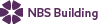 This product is associated with the following NBS clauses:Q50 Site/street furniture/equipment 240 LITTER BINS Product Specification: Kent Curaheen Litter Bin- KCHLB450    • Manufacturer: Kent Stainless      Web: www.kentstainless.com      Email: info@kentstainless.com      Tel: +44 (0) 800 376 8377      Fax: +353 53 914 1802      Address: Ardcavan Works, Ardcavan Co Wexford, Ireland    • Product reference: Kent Curaheen Litter Bin- KCHLB450    • Type: Mounted on GL    • Size:       - Bin:         - height: 950 mm – width: 370 mm – length: 450 mm - Capacity: 75 L /Special order           • Material: Mild Steel Galvanised    • Finish:       - Bin: powder coated to Black/ any Ral colour    • Accessories/ Other requirements: Not required /Words/ logos/ symbols 